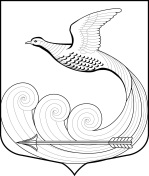 Глава местной администрациимуниципального образования Кипенское сельское поселениемуниципального образования Ломоносовского муниципального районаЛенинградской областиПОСТАНОВЛЕНИЕ15.08.2014  г.  №  219д. Кипень«О внесении изменений в постановление от 16.04.2014 № 117 «Об  утверждении схемы расположения земельного участка на кадастровом плане»Рассмотрев обращение заместителя генерального директора по корпоративному развитию и управлению имуществом Н. Е. Ильина вх. от 22.07.2014 № 1366, постановление главы местной администрации  муниципального образования Кипенское сельское поселение от 16.04.2014 № 117  «Об утверждении схемы расположения земельного участка на кадастровом плане»  и представленную схему расположения земельного участка, занятого наземными сооружениями, являющимися неотъемлемой технологической частью газопровода-отвода к АГРС «Большевик» на кадастровой картеПОСТАНОВЛЯЮ:1. Внести  изменение  в  пункт  1 постановления  главы  местной  администрации МО  Кипенское сельское поселение  от 16.04.2014 г. № 117  «Об утверждении схемы расположения земельного участка на кадастровом плане» и  читать  его  в  следующей  редакции:Утвердить схему расположения земельного участка (кадастровый номер 47:14:0000000:ЗУ1) на кадастровом плане  по адресу: дер. Черемыкино, Кипенское сельское поселение, Ломоносовского района, Ленинградской области, на площади 4 кв. м., категория земель – «земли населенных пунктов», вид разрешенного использования «для эксплуатации газопровода–отвода АГРС «Большевик».2. Контроль за исполнением настоящего постановления оставляю за собой. И. о. главы  местной администрации МО Кипенское сельское поселение                                              Е. Н. Абакумовисп. Зеленкова Е. С.